Rural Church Schools Academy Trust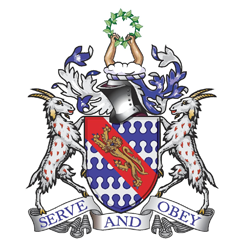 Gross Motor Skills ProgressionRural Church Schools Academy TrustGross Motor Skills ProgressionRural Church Schools Academy TrustGross Motor Skills ProgressionRural Church Schools Academy TrustGross Motor Skills Progression2 years old3 years oldReceptionLocomotorWalk with one foot in front of the otherRunStop safelyJump on two legs on the spotTip-toe, Climb wellTry to stand on one foot,GallopJump confidentlyKick a ball (to anywhere)Try to skip Pedal a trikeLeapHopSkipRunWalk backwardsMove around targets and objects with easeRide a scooter and bikeManipulativeBounce (their hands on their knee, hands on their head)Lift items up and lower them downPush wheeled toys Throw a ball (anywhere, not a target)Kick a ball to a targetCatch a large ballPulling a wheeled toyThrowing whilst aiming for a targetSkittlesDribble with a ballStrikeCatch arrange of objects eg tennis balls, foam balls, beanbags, Throw overheadKick a ball around a targetPlay garden games – hoopla, giant jenga etcStabilityStand still/freeze when on two legsRide on toys with 4 wheels – balance and begin to move self along with legs.Jumping from one foot to anotherBend to touch toes without falling overTwist midsection to left and right Balance on a three wheeled toyDodging when runningLanding a jump with bent kneesForward rollRide a scooter or balance bike with confidence and safety.